КОМИТЕТ АДМИНИСТРАЦИИ ТЮМЕНЦЕВСКОГО РАЙОНА  ПО ОБРАЗОВАНИЮ АЛТАЙСКОГО КРАЯП Р И К А З  18.03.2016  г.                                  с. Тюменцево                                               №49О распределении световозвращателей      В целях профилактики дорожно-транспортных происшествий с участием несовершеннолетних  в темное время суток, пропаганды использования  световозвращающих приспособлений в обеспечении безопасности детей на дорогах  п р и к а з ы в а ю:Распределить световозвращающие приспособления в количестве 50 штук в МБОУ Тюменцевскую СОШ. Провести совместную с инспекторами ГИБДД разъяснительную работу с обучающими и их родителями о необходимости применения световозвращающих приспособлений. Распространить световозвращатели среди обучающихся начальной школы и учащихся 5, 6 классов, особое внимание удалить детям из семей, находящихся в трудной жизненной ситуации.       Осветить проведение профилактического мероприятия на официальном  сайте общеобразовательной организации.Контроль исполнения приказа возложить на главного специалиста комитета    Ганину О.М.Председатель комитета по образованию                       Н.П.Щегренева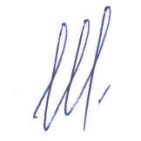 